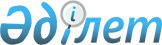 О некоторых вопросах поощрения граждан, участвующих в обеспечении общественного порядкаПостановление акимата Жалагашского района Кызылординской области от 29 сентября 2017 года № 205. Зарегистрировано Департаментом юстиции Кызылординской области 16 октября 2017 года № 5994.
      Сноска. Согласование в редакции постановления акимата Жалагашского района Кызылординской области от 10.12.2021 № 272 (вводится в действие со дня первого официального опубликования).
      В соответствии с подпунктом 3) пункта 2 статьи 3 Закона Республики Казахстан от 9 июля 2004 года “Об участии граждан в обеспечении общественного порядка” акимат Жалагашского района ПОСТАНОВЛЯЕТ: 
      1. Определить виды и порядок поощрений, а также размер денежного вознаграждения граждан, участвующих в обеспечении общественного порядка в Жалагашском районе, согласно приложению к настоящему постановлению.
      2. Контроль за исполнением настоящего постановления возложить на курирующего заместителя акима Жалагашского района.
      3. Настоящее постановление вводится в действие по истечении десяти календарных дней после дня первого официального опубликования. Виды и порядок поощрений, а также размер денежного вознаграждения граждан, участвующих в обеспечении общественного порядка в Жалагашском районе
      Сноска. Приложение – в редакции постановления акимата Жалагашского района Кызылординской области от 03.10.2019 № 156 (вводится в действие со дня первого официального опубликования). 1. Виды поощрения
      1. Виды поощрения граждан, участвующих в обеспечении общественного порядка:
      1) объявление благодарности;
      2) награждение грамотой;
      3) выдача денежной премии. 2. Порядок поощрения
      2. Вопросы поощрения граждан, участвующих в обеспечении общественного порядка, способствовавших предупреждению и пресечению преступлений, рассматриваются районной комиссией по поощрению граждан, участвующих в обеспечении общественного порядка (далее - Комиссия) создаваемой акиматом Жалагашского района.
      3. Предложения по поощрению граждан, принимающих активное участие в охране общественного порядка, обеспечении общественной безопасности, предупреждении и пресечении преступлений, на рассмотрение комиссии вносятся государственным учреждением “Отдел полиции Жалагашского района Департамента полиции Кызылординской области Министерства внутренних дел Республики Казахстан” (далее - Отдел полиции).
      4. В состав комиссии включаются представители районных местных представительных и исполнительных органов, отдела полиции.
      5. Основанием для поощрения является решение, принятое комиссией, а для выплаты поощрения – приказ начальника отдела полиции согласно решению, принятому комиссией.
      6. Меры поощрения гражданам, участвующих в охране общественного порядка осуществляется отделом полиции в торжественной обстановке. 3. Размер денежного вознаграждения
      7. Размер денежного вознаграждения устанавливается комиссией с учетом внесенного поощряемым вклада в обеспечение общественного порядка и объема ущерба, который мог бы быть нанесен в результате противоправного действия, которое было пресечено им или с его участием, и не превышает, как правило, 10-кратного месячного расчетного показателя.
      8. Выплата денежного вознаграждения производится за счет средств областного бюджета отделом полиции, внесшим представление к поощрению.
					© 2012. РГП на ПХВ «Институт законодательства и правовой информации Республики Казахстан» Министерства юстиции Республики Казахстан
				
      Аким Жалагашского района

Т. Дуйсебаев

      "СОГЛАСОВАНО"

      Отделом полиции Жалагашского

      района Департамента полиции

      Кызылординской области Министерства

      внутренних дел Республики Казахстан
Приложение к постановлению акимата Жалагашского района от 29 сентября 2017 года № 205